Назив евиденције: Сертификат (решење) за радионице за одржавање возила (Члан 56. ЗОБ)Назив евиденције: Сертификат (решење) за специјализоване радионице за одржавање кочница  (Члан 56. ЗОБ)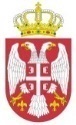 Република СрбијаДИРЕКЦИЈА ЗА ЖЕЛЕЗНИЦЕР. бр.Назив исправеНосилац исправеДатум издавањаРок важењаБрој исправе1.РЕШЕЊЕ О ИЗДАВАЊУ СЕРТИФИКАТА  О ИСПУЊЕНОСТИ УСЛОВА ЗА ОДРЖАВАЊЕ ЖЕЛЕЗНИЧКИХ  ВОЗИЛА''ZGOP'' а.d.Нови Сад13. 06.2017.год.5 (пет) годинаРешење Бр.340-278-6/20172.РЕШЕЊЕ О ИЗДАВАЊУ СЕРТИФИКАТА  О ИСПУЊЕНОСТИ УСЛОВА ЗА ОДРЖАВАЊЕ ЖЕЛЕЗНИЧКИХ  ВОЗИЛА''ЖЕЛВОЗ 026'' дооМилоша Великог бр.39Смедерево25. 08.2017.год.5 (пет) годинаРешење Бр.340-638-5/20173.РЕШЕЊЕ О ИЗДАВАЊУ СЕРТИФИКАТА  О ИСПУЊЕНОСТИ УСЛОВА ЗА ОДРЖАВАЊЕ ЖЕЛЕЗНИЧКИХ  ВОЗИЛА’’ŠINVOZ’’ DOOУл. Београдска ббЗрењанин05. 01.2018.год.5 (пет) годинаРешење Бр.340-47-1/20184.РЕШЕЊЕ О ИЗДАВАЊУ СЕРТИФИКАТА  О ИСПУЊЕНОСТИ УСЛОВА ЗА ОДРЖАВАЊЕ ЖЕЛЕЗНИЧКИХ  ВОЗИЛА„Inter-Mehanika“ d.o.o.Смедерево14.08.2018.год.5 (пет) годинаРешење Бр.340-1065-1/20185.РЕШЕЊЕ О ИЗДАВАЊУ СЕРТИФИКАТА  О ИСПУЊЕНОСТИ УСЛОВА ЗА ОДРЖАВАЊЕ ЖЕЛЕЗНИЧКИХ  ВОЗИЛА„MIN Lokomotiva“ d.o.o.Ниш23.11.2018.год.5 (пет) годинаРешење Бр.340-1371-8/20186.РЕШЕЊЕ О ИЗДАВАЊУ СЕРТИФИКАТА  О ИСПУЊЕНОСТИ УСЛОВА ЗА ОДРЖАВАЊЕ ЖЕЛЕЗНИЧКИХ  ВОЗИЛАS.R.’’PNEUMATIK’’Ул. Манастирска бр.13АЗрењанин18.12.2018.год.5 (пет) годинаРешење Бр. 340-1420-5/20187.РЕШЕЊЕ О ИЗДАВАЊУ СЕРТИФИКАТА  О ИСПУЊЕНОСТИ УСЛОВА ЗА ОДРЖАВАЊЕ ЖЕЛЕЗНИЧКИХ  ВОЗИЛА„MSK“ a.d.Кикинда21.02.2019.год.5 (пет) годинаРешење Бр.340-156-3/20198.РЕШЕЊЕ О ИЗДАВАЊУ СЕРТИФИКАТА  О ИСПУЊЕНОСТИ УСЛОВА ЗА ОДРЖАВАЊЕ ЖЕЛЕЗНИЧКИХ  ВОЗИЛА„ТЕНТ“ д.о.о.Обреновац18.06.2019.год.5 (пет) годинаРешење Бр.340-331-7/20199.РЕШЕЊЕ О ИЗДАВАЊУ СЕРТИФИКАТА  О ИСПУЊЕНОСТИ УСЛОВА ЗА ОДРЖАВАЊЕ ЖЕЛЕЗНИЧКИХ  ВОЗИЛА’’Србија Карго’’ а.д.Сектор ЗОВС - Секција Београд, ОЈ Макиш Ул. Немањина бр.6Београд29.07.2019.год.5 (пет) годинаРешење Бр.340-334-6/201910.РЕШЕЊЕ О ИЗДАВАЊУ СЕРТИФИКАТА  О ИСПУЊЕНОСТИ УСЛОВА ЗА ОДРЖАВАЊЕ ЖЕЛЕЗНИЧКИХ  ВОЗИЛА’’Србија воз’’ а.д.Сектор ЗОВС – Секција БеоградОЈ Земун Ул. Немањина бр.6Београд18.12.2019.год.5 (пет) годинаРешење Бр.340-154-6/201911.РЕШЕЊЕ О ИЗДАВАЊУ СЕРТИФИКАТА  О ИСПУЊЕНОСТИ УСЛОВА ЗА ОДРЖАВАЊЕ ЖЕЛЕЗНИЧКИХ  ВОЗИЛА’’Србија воз’’ а.д.Сектор ЗОВС – Секција ЛаповоОЈ Лапово Ул. Немањина бр.6Београд23.06.2020.год.5 (пет) годинаРешење Бр.340-15-5/2020Република СрбијаДИРЕКЦИЈА ЗА ЖЕЛЕЗНИЦЕР. бр.Назив исправеНосилац исправеДатум издавањаРок важењаБрој исправе1.РЕШЕЊЕ О ИЗДАВАЊУ СЕРТИФИКАТА  ЗА РАД СПЕЦИЈАЛИЗОВАНЕ РАДИОНИЦЕ  ЗА ОДРЖАВАЊЕ ВИТАЛНИХ КОЧНИХ УРЕЂАЈА   КО12, „Logistic group“ DOO„Logistic group“ DOOУл. Корнатска бр.2Београд07.05.2015.год.5 (пет) годинаРешење Бр. 340-761-3/20152.РЕШЕЊЕ О ИЗДАВАЊУ СЕРТИФИКАТА  ЗА РАД СПЕЦИЈАЛИЗОВАНЕ РАДИОНИЦЕ  ЗА ОДРЖАВАЊЕ ВИТАЛНИХ КОЧНИХ УРЕЂАЈАКО2, ''ЖЕЛВОЗ 026'' ''ЖЕЛВОЗ 026'' дооУл. Милоша Великог бр.39Смедерево25. 08.2017.год.5 (пет) годинаРешење Бр.340-638-5/20173.РЕШЕЊЕ О ИЗДАВАЊУ СЕРТИФИКАТА ЗА РАД СПЕЦИЈАЛИЗОВАНЕ РАДИОНИЦЕ  ЗА ОДРЖАВАЊЕ ВИТАЛНИХ КОЧНИХ УРЕЂАЈАКО6, ''ТЕНТ''''ТЕНТ'' д.о.о.Ул. Богољуба Урошевића Црног бр.44Обреновац, Београд09.05.2019.год.5 (пет) годинаРешење Бр. 340-135-7/20194.РЕШЕЊЕ О ИЗДАВАЊУ СЕРТИФИКАТА ЗА РАД СПЕЦИЈАЛИЗОВАНЕ РАДИОНИЦЕ  ЗА ОДРЖАВАЊЕ ВИТАЛНИХ КОЧНИХ УРЕЂАЈАКО4, ’’ŠINVOZ’’ DOO’’ŠINVOZ’’ DOOУл. Београдска ббЗрењанин09.07.2019.год.5 (пет) годинаРешење Бр. 340-342-7/20195.РЕШЕЊЕ О ИЗДАВАЊУ СЕРТИФИКАТА ЗА РАД СПЕЦИЈАЛИЗОВАНЕ РАДИОНИЦЕ  ЗА ОДРЖАВАЊЕ КОЧНИХ УРЕЂАЈАКО1N, ''MIN Lokomotiva'' DOO''MIN Lokomotiva'' DOO Ул. Шумадијска бр.1Ниш22.07.2019.год.5 (пет) годинаРешење Бр. 340-758-7/20196.РЕШЕЊЕ О ИЗДАВАЊУ СЕРТИФИКАТА ЗА РАД СПЕЦИЈАЛИЗОВАНЕ РАДИОНИЦЕ  ЗА ОДРЖАВАЊЕ ВИТАЛНИХ КОЧНИХ УРЕЂАЈАКО7, S.R.’’PNEUMATIK’’ S.R.’’PNEUMATIK’’Ул. Манастирска бр.13АЗрењанин22.07.2019.год.5 (пет) годинаРешење Бр. 340-774-5/20197.РЕШЕЊЕ О ИЗДАВАЊУ СЕРТИФИКАТА ЗА РАД СПЕЦИЈАЛИЗОВАНЕ РАДИОНИЦЕ  ЗА ОДРЖАВАЊЕ ВИТАЛНИХ КОЧНИХ УРЕЂАЈАКО1м-Макиш, ’’Србија Карго’’ а.д. ’’Србија Карго’’ а.д.Ул. Немањина бр.6Београд29.07.2019.год.5 (пет) годинаРешење Бр. 340-451-4/20198.РЕШЕЊЕ О ИЗДАВАЊУ СЕРТИФИКАТА ЗА РАД СПЕЦИЈАЛИЗОВАНЕ РАДИОНИЦЕ  ЗА ОДРЖАВАЊЕ ВИТАЛНИХ КОЧНИХ УРЕЂАЈАКО1-ОЈ Велика Плана, ’’Србија Карго’’ а.д. ’’Србија Карго’’ а.д.Ул. Немањина бр.6Београд23.10.2019.год.5 (пет) годинаРешење Бр. 340-376-8/20199.РЕШЕЊЕ О ИЗДАВАЊУ СЕРТИФИКАТА ЗА РАД СПЕЦИЈАЛИЗОВАНЕ РАДИОНИЦЕ  ЗА ОДРЖАВАЊЕ КОЧНИХ УРЕЂАЈАКО8,  ''TATRAVAGONKA BRATSTVO'' d.o.o.''TATRAVAGONKA BRATSTVO'' d.o.o.Ул. Биковачки пут бр.2Суботица01.11.2019.год.5 (пет) годинаРешење Бр.340-1144-5/201910.РЕШЕЊЕ О ИЗДАВАЊУ СЕРТИФИКАТА ЗА РАД СПЕЦИЈАЛИЗОВАНЕ РАДИОНИЦЕ  ЗА ОДРЖАВАЊЕ ВИТАЛНИХ КОЧНИХ УРЕЂАЈАКО3, ''INTER-MEHANIKA''''INTER-MEHANIKA''Ул. Братства Јединства бр.53СкореновацСмедерево15.11.2019.год.5 (пет) годинаРешење Бр. 340-1022-6/2019